NAME: OWOLABI OMOTOLANI CELINEMATRIC NO: 19/sci01/080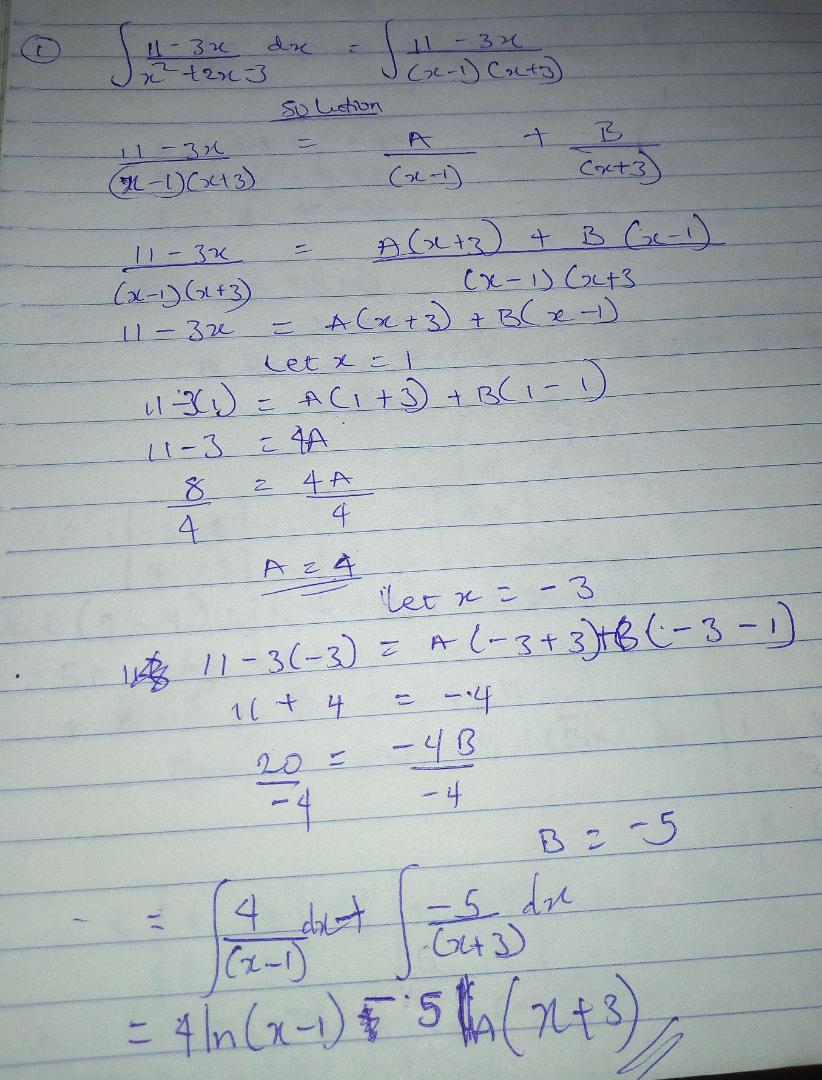 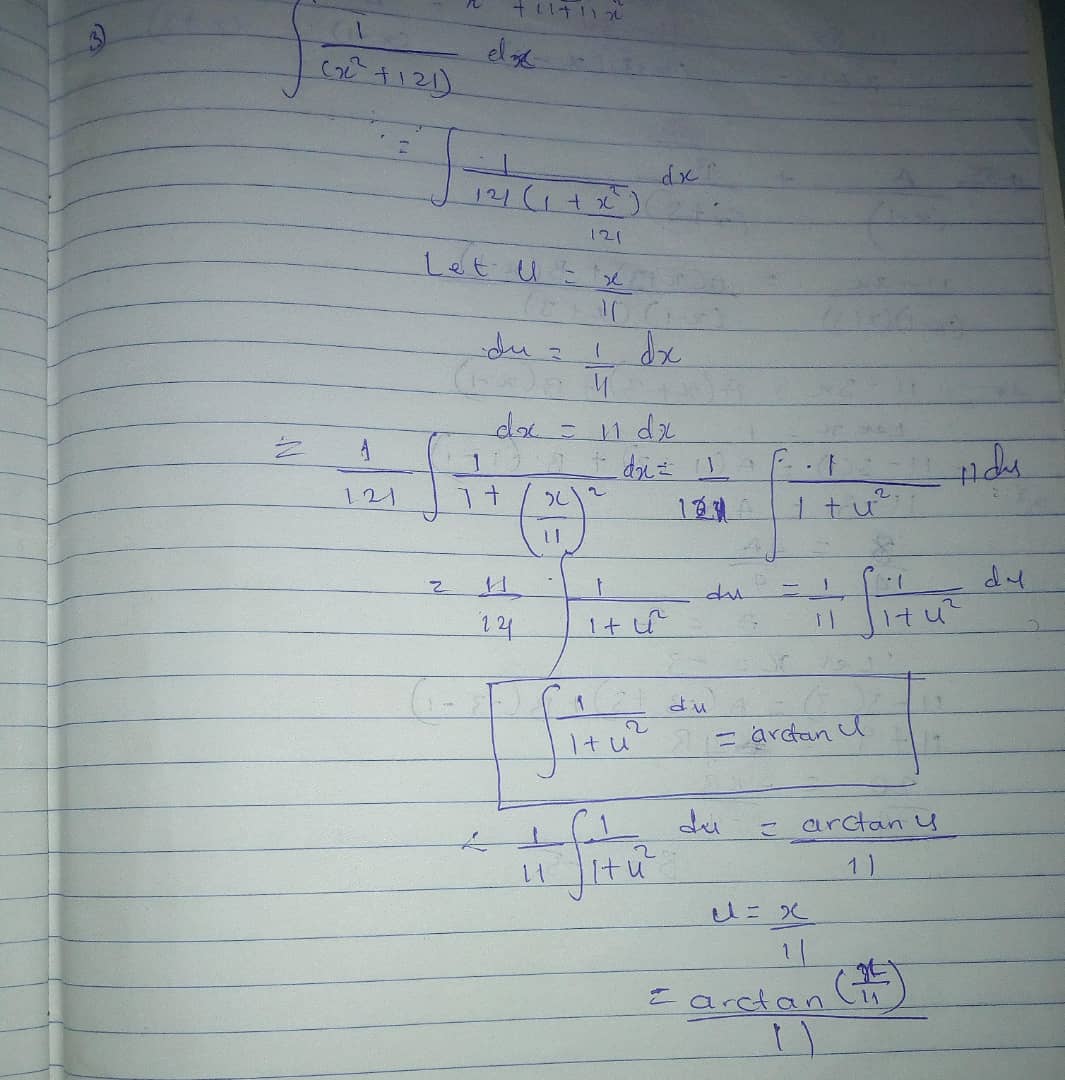 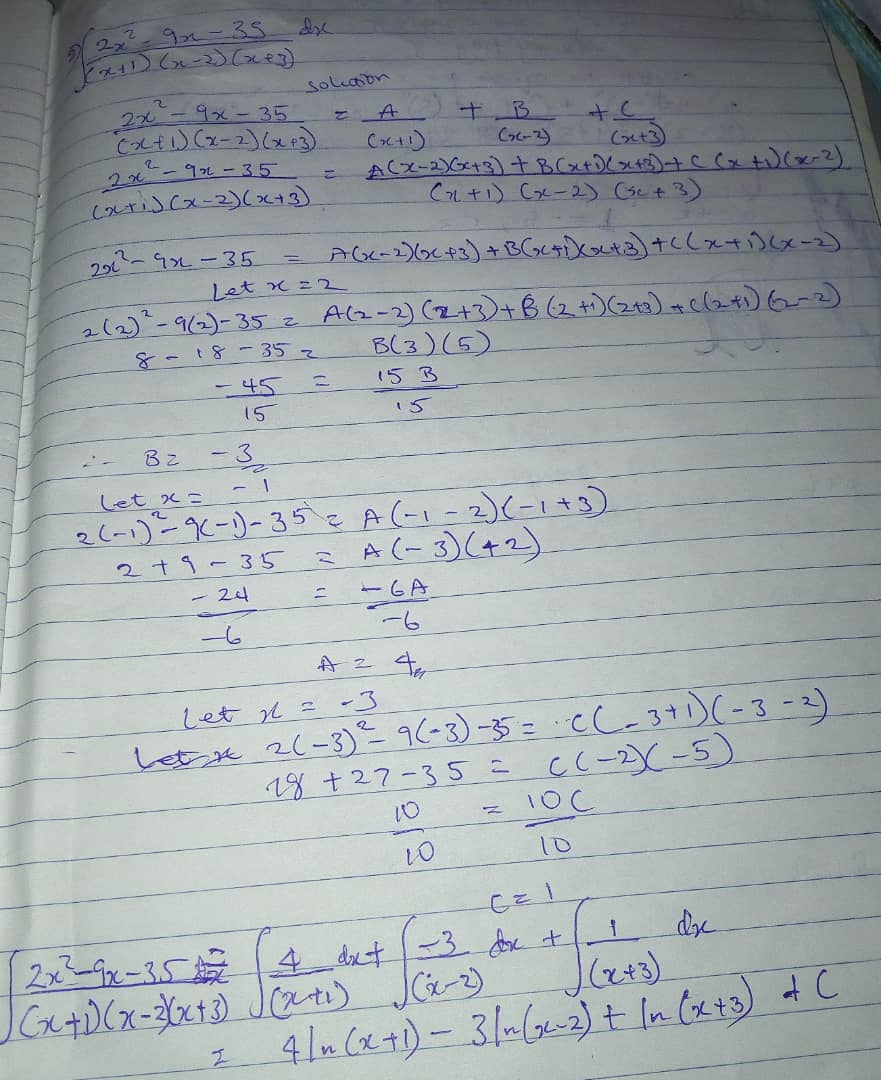 